Ålands lagtings beslut om antagande avLandskapslag om ändring av 16 § landskapslagen om miljökonsekvensbedömning och miljöbedömning	I enlighet med lagtingets beslut ändras 16 § 1 mom. landskapslagen (2018:31) om miljökonsekvensbedömning och miljöbedömning som följer:16 §Behovsbedömning	Om frågan om planens eller programmets betydande miljöpåverkan inte är klarlagd ska myndigheten eller kommunen undersöka om genomförandet av planen eller programmet kan antas medföra en betydande miljöpåverkan.- - - - - - - - - - - - - - - - - - - - - - - - - - - - - - - - - - - - - - - - - - - - - - - - - - - -__________________	Denna lag träder i kraft den__________________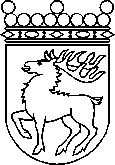 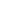 Ålands lagtingBESLUT LTB 44/2023BESLUT LTB 44/2023DatumÄrende2023-05-03LF 19/2022-2023Mariehamn den 3 maj 2023 Mariehamn den 3 maj 2023 Bert Häggblom  talmanBert Häggblom  talmanKatrin Sjögren  vicetalmanRoger Nordlundvicetalman